ACADEMIA MILITAR GENERAL TOMAS CIPRIANO DE MOSQUERA“PATRIA-CIENCIA-LEALTAD”AÑO LECTIVO 2020ACADEMIA MILITAR GENERAL TOMAS CIPRIANO DE MOSQUERA“PATRIA-CIENCIA-LEALTAD”AÑO LECTIVO 2020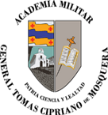 GRADO: 7ASIGNATURA: Aritmética, geometría y estadística.ASIGNATURA: Aritmética, geometría y estadística.FECHA DE RECIBIDO: 26-03- 2020 desde las 12am.FECHA DE ENTREGA: 30-03-2020 hasta las 12am.FECHA DE ENTREGA: 30-03-2020 hasta las 12am.CRITERIOS DE ENTREGA: En la plataforma educaevoluciona norma para el área de estadística. Se habilitará dos quiz los cuales tendrán dos intentos cada uno para poder resolverlos, de inmediato saldrá la nota que obtuvo al resolverlo, dicha nota se reportara en el porcentaje de quiz de la plataforma institucional (studiocloud) el cual tiene un porcentaje de 35% de la nota total.los temas que se va evaluar en el quiz es sobre:. Ecuaciones multiplicativas. (Aritmética). Teorema de Pitágoras. (Geometría) . Histogramas y polígonos de frecuencia. (Estadística)CRITERIOS DE ENTREGA: En la plataforma educaevoluciona norma para el área de estadística. Se habilitará dos quiz los cuales tendrán dos intentos cada uno para poder resolverlos, de inmediato saldrá la nota que obtuvo al resolverlo, dicha nota se reportara en el porcentaje de quiz de la plataforma institucional (studiocloud) el cual tiene un porcentaje de 35% de la nota total.los temas que se va evaluar en el quiz es sobre:. Ecuaciones multiplicativas. (Aritmética). Teorema de Pitágoras. (Geometría) . Histogramas y polígonos de frecuencia. (Estadística)CRITERIOS DE ENTREGA: En la plataforma educaevoluciona norma para el área de estadística. Se habilitará dos quiz los cuales tendrán dos intentos cada uno para poder resolverlos, de inmediato saldrá la nota que obtuvo al resolverlo, dicha nota se reportara en el porcentaje de quiz de la plataforma institucional (studiocloud) el cual tiene un porcentaje de 35% de la nota total.los temas que se va evaluar en el quiz es sobre:. Ecuaciones multiplicativas. (Aritmética). Teorema de Pitágoras. (Geometría) . Histogramas y polígonos de frecuencia. (Estadística)Se pueden apoyar de los siguientes enlaces para poder ingresar al a plataforma educaevoluciona norma.Se pueden apoyar de los siguientes enlaces para poder ingresar al a plataforma educaevoluciona norma.Se pueden apoyar de los siguientes enlaces para poder ingresar al a plataforma educaevoluciona norma.. https://www.youtube.com/watch?v=xJ7KanH5HAw. https://www.youtube.com/watch?v=6vLr4yWuIoE. https://www.youtube.com/watch?v=xJ7KanH5HAw. https://www.youtube.com/watch?v=6vLr4yWuIoE. https://www.youtube.com/watch?v=xJ7KanH5HAw. https://www.youtube.com/watch?v=6vLr4yWuIoE